Editorial guidelinesThe Journal accepts manuscript written in Italian, English or Spanish. No fee is required from the authors to publish their manuscript.Submissions to the journal should be original unpublished work and should not be under review with any other journal. Papers should be submitted electronically through the webpage of the Journal on Franco Angeli Editor website (selecting “Proporre un articolo”), or at the link http://ojs.francoangeli.it/_ojs/index.php/psc/about/submissions. Name, institution, address and telephone number of the author (or authors) should be indicated  in the appropriate section of the platform.Papers should be sent together with a copyright transfer agreement (the model is at the bottom of this document) where the author(s) grant(s) and assign(s) to the Editor of the Journal during the full term of copyright (20 years under current regulation) the exclusive rights to translate, reproduce, republish, transfer, sell, distribute or otherwise use the article or parts contained therein, for publication in any format. It thus includes electronic editions and derivative works in all languages and in all media of expression now known or later developed as well as the license or permission given to others to use the article in whole or in part free of charge or against payment.Authors need to specify for which section of the Journal they are submitting their paper: i) scientific contribution (research, description or evaluation of an intervention, literature review) for the thematic section of the issue indicated in the call published on the Journal website, ii) scientific contribution (research, description or evaluation of an intervention, literature review) not included in thematic section, iii) contribution (experience, etc.) sponsored by, and primarily of interest for professionals and practitioners, iv) book reviews.Name(s) of author(s), affiliation (university, research centre, etc.), address and phone numbers of the author(s) and further details about the article, including funding, are to be clearly indicated in the online platform during the submission process.Besides the Title, a concise and factual abstract in Italian and in English or Spanish (for contributions in Spanish language) is required. Do not exceed 800 characters per each one (including spaces). Each abstract should be consistent with the norms of the Association for Psychological Science (APS), it should give the salient information on the contents of the article and be expressed in the third person (Example: the authors affirm that...). All articles written in Italian must include the English translation of the title.Immediately after the abstracts, provide a maximum of 6 keywords in Italian and 6 in English. Words selected should reflect the essential topics of the article and will be used for indexing purposes.Each article, including footnotes and references section, should not exceed the number of characters (including spaces) indicated below:scientific contribution (research, description or evaluation of an intervention, literature review) for the thematic section of the issue: max 40.000 characters (including spaces);scientific contribution (research, description or evaluation of an intervention, literature review) not included in thematic section: max 40.000 characters (including spaces);contribution (experience, etc.) sponsored by, and primarily of interest for professionals and practitioners: max 20.000 characters (including spaces);book reviews: max 3.000 characters (including spaces).Set-up of the page and quotations - Use Roman type, Italic and Bold font. Italics should be used for foreign words that do not yet have everyday use and to stress words or short sentences. In order to emphasize sentences or quotations that are not exactly cited, make use of inverted commas (“...”); for exact quotations use guillemets («...»). At the end of the quotation provide in brackets the references to the specific pages of the source used (73-74), if these are not already specified before. Use inverted commas or apostrophes to indicate quotes within quotes. Lengthy quotations (more than 5 lines) should be separated from the text and have a blank line above and below. As they will be printed in a smaller font, it should be advisable to use it also in the manuscript. Use ellipsis dots in brackets (…) to show omission.Font TypeText: Times New Roman at a size 11 points, justified, single spacing, paragraph indent 0,5 cm. Title of the article: times, size of the text 14, flush left.Title of the section: times, size 11, bold, flush left, 2 double spacing above and 1 below.Title of subsection: times, size of the text, flush left, 2 double spacing above and 1 below.Page number: Times, Italic, size of the text, centered, no indent or frame.Footnotes: placed at the bottom of the page, Times, font at size 9 points, one spacing, indent 0,5 cm, numbering sequentially to footnote 1, without references.References: Times, font at size 10 points, one spacing, hanging indent 0,5.Heading and footer: Times, font at size 9 points.Footer: on the first page of each article cite the title of the journal, the number and the year of publication (Psicologia di comunità, n. 1/2011).Heading: it may include the name of the author(s) on the left pages (even), the title of the article or of the section on the right pages (odd).Figures, tables and graphs: they should be embedded into the text and allow further editing. The figures must be in high resolution. Subtitles should be in Arial, font at size 9 points, Italic, flush left.Tables are in Times, at size 8 – 9, heading between two lines (see example)Table 3 – Distribution in %.PunctuationLeave one space after but not before the following punctuation marks: full stop (.), comma (,), colon (:), semicolon (;), question mark (?), exclamation mark (!), closing guillemets (») and closing inverted commas (”);Hyphens are used when two words modify a third word (a compound adjective).Example: Low-income housing or to join numbers or pagesExample: in the years 1970-80.Hyphens do not have spaces around them.En Dashes are used to stress a nested clause or phrase and to emphasize parenthetical expressions. They want a space before and after.Layout of the textEach article should be in A4 size (to select A4, click Page Setup on the File menu). The text has to be set up according to the following features.Top margin cm 5,5 Bottom margin cm 6,2 Left margin cm 4,6 Right margin cm 4,6 Heading cm 4,3Footner cm 5,3Gutter 0The text is therefore 11,8 cm wide and 18,5 high. The page number is centered at 0, 8 cm starting from the foot of the last line.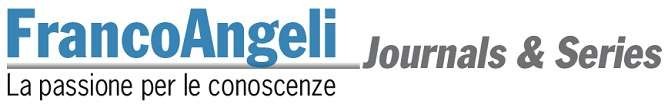 Submitter name and surname 	Address 	Phone 	Email 	Affiliation 	 	(date)OBJECT: PERMISSION TO PUBLISHDear Editor, the undersigned…………………………………………………………………………………………………………being the author/authors of the article entitled................................................................................................................................................................................................................................................................................................................................proposed to this Editor to be possibly published on the Journal...............................................................................................................................................................,I/we hereby affirm to be the only author/s and owners of the article. All the images included are free of rights or used with permission by the owner.Whenever it should be published by your Journal, and I/we transfer to you for free the exclusive right to use the article for any editorial exploitation, without space limits and within time limits as long as according to the law in force (currently 20 years) and with every modality and technology (whether now known or hereafter developed). My/Our granting therefore includes reproduction in any form and by any way, communication – including, for example, also commercial opportunities with interactive digital channels (whether now known or therefore developed) – distribution and arrangement and new elaboration.I/We also hereby assign to the Editor, and therefore third parties, the exclusive right to translate, distribute and communicate the mentioned Article in any language, in any way and form, the advertising exploitation rights, the right to transfer, in all or in part, for any claim, without space limits and within temporal limits according to the law in force and with any modality and technology (whether now known or hereafter developed). I/We give up receiving any copyright’s remuneration about the article’s publishing in your Journal, and I/we bind myself not to publish the article in other book or Journal neither to make it available on-line in digital form on intranet or internet (whether for a fee or for free).(signature/s)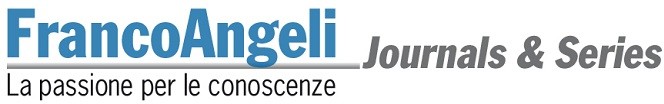 exploitation rights, the right to transfer, in all or in part, for any claim, without space limits and within temporal limits according to the law in force and with any modality and technology (whether now known or hereafter developed).I give up receiving any copyright’s remuneration about the article’s publishing in your Journal, and I bind myself not to publish the article in other book or Journal neither to make it available on-line in digital form on intranet or internet (whether for a fee or for free)(signature)MenWomenTotalAbcde48,144,146,1Fghi44,744,344,5Lmno7,211,69,4Total100100100